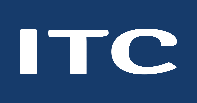 TEKS GRADE 7 Texas has adopted curriculum standards that are to be used in all the state's public schools. The current standards, which outline what students are to learn in each course or grade, are called Texas Essential Knowledge and Skills (TEKS)ENGLISH LANGUAGE ARTS AND READING MATHSCIENCESOCIAL STUDIESCompiled for you by   Indian Tuition Center https://indiantuitioncenter.comsiva@indiantuitioncenter.com512-586-7824Reading/Comprehension SkillsWriting/Literary TextsReading/FluencyWritingReading/Vocabulary DevelopmentWriting/Expository and Procedural TextsReading/Comprehension of Literary Text/Theme and GenreWriting/Persuasive TextsReading/Comprehension of Literary Text/PoetryOral and Written Conventions/ConventionsReading/Comprehension of Literary Text/DramaOral and Written Conventions/Handwriting, Capitalization, and PunctuationReading/Comprehension of Literary Text/FictionOral and Written Conventions/SpellingReading/Comprehension of Literary Text/Literary NonfictionResearch/Research PlanReading/Comprehension of Literary Text/Sensory LanguageResearch/Gathering SourcesReading/Comprehension of Informational Text/Culture and HistoryResearch/Synthesizing InformationReading/Comprehension of Informational Text/Expository TextResearch/Organizing and Presenting IdeasReading/Comprehension of Informational Text/Persuasive TextListening and Speaking/ListeningReading/Comprehension of Informational Text/Procedural TextsListening and Speaking/SpeakingReading/Media LiteracyListening and Speaking/TeamworkWriting/Writing ProcessMathematical Process standardsExpressions, equations, and relationshipsNumbers and OperationsMeasurement and dataProportionalityPersonal Financial LiteracyEarth and spaceOrganisms and environmentsForce, motion, and energyScientific investigation and reasoningMatter and energyHistoryCitizenshipGeographyCultureEconomicsScience, technology, and societyGovernmentSocial Studies Skills